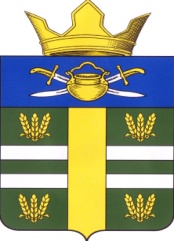 АДМИНИСТРАЦИЯПОПЕРЕЧЕНСКОГО СЕЛЬСКОГО ПОСЕЛЕНИЯКОТЕЛЬНИКОВСКОГО МУНИЦИПАЛЬНОГО РАЙОНАВОЛГОГРАДСКОЙ ОБЛАСТИ404367, х. Поперечный, Котельниковский район, Волгоградская область, тел/факс 7-52-24,ОКПО – 46036807, ОГРН – 1053458080202, ИНН – 3413008751, КПП - 341301001E-mail: poperechenskoe@mail.ruПОСТАНОВЛЕНИЕот  20.11.2015 г.                                      № 123О внесении изменений в постановление администрации Попереченского сельского поселения Котельниковского муниципального района Волгоградской области от 18.07.2011 года № 43 «О мерах по реализации отдельных положений Федерального закона «О противодействии коррупции»»В соответствии с Федеральным законом от 06.10.2003 года № 131-ФЗ «Об общих принципах организации местного самоуправления в Российской Федерации», Уставом Попереченского сельского поселения Котельниковского муниципального района Волгоградской области, администрация Попереченского сельского поселения Котельниковского муниципального района Волгоградской области постановляет:1. Внести в постановление администрации Попереченского сельского поселения Котельниковского муниципального района Волгоградской области от18.07.2011 года № 43 «О мерах по реализации отдельных положений Федерального закона «О противодействии коррупции»» следующие изменения:в Перечне должностей муниципальной службы администрации Попереченского сельского поселения Котельниковского муниципального района Волгоградской области, при увольнении с которых муниципальные служащие администрации Попереченского сельского поселения Котельниковского муниципального района Волгоградской области обязаны при заключении трудовых договоров сообщать работодателям сведения о последнем месте своей службы, пункт 1 исключить.2. Настоящее постановление вступает в силу со дня его подписания.Глава Попереченского сельского поселения		А.Н. Корниенко